                                                               TERMO DE REFERÊNCIAJUSTIFICATIVA E FUNDAMENTAÇÃO DA CONTRATAÇÃOCONSIDERANDO as diretrizes de atendimento no Sistema Único de Saúde (SUS), que compreendem as ações de proteção de saúde individual e coletiva, bem como a Declaração de Emergência em Saúde Pública de Importância Internacional pela Organização Mundial de Saúde (OMS) em 30 de janeiro de 2020, em decorrência da infecção humana pelo COVID-19;CONSIDERANDO a Portaria nº188/GM/MS, de 04 de fevereiro de 2020, que declara Emergência em Saúde Pública de Importância Nacional (ESPIN), em decorrência da infecção humana pelo Coronavírus;CONSIDERANDO a Lei Federal 13.979/GM/MS, de 06 de fevereiro de 2020, que estabelece medidas para o enfrentamento da emergência de saúde pública de importância internacional decorrente da COVID-19; CONSIDERANDO o Decreto Estadual nº 48.833, de 20 de março de 2020, que declara situação anormal, caracterizada como “Estado de Calamidade pública”, no âmbito do Estado de Pernambuco, em virtude da emergência de saúde pública de importância internacional do novo Coronavírus; 	CONSIDERANDO o Decreto nº 34, de 30 de março de 2020, que declara situação anormal, caracterizada como “Estado de Calamidade Pública”, no âmbito do Município do Jaboatão dos Guararapes, em virtude de emergência de saúde pública de importância internacional decorrente do Novo Coronavírus – COVID-19.CONSIDERANDO que, em 16 de março de 2020, o Decreto Municipal nº 024 /2020, publicado em edição especial, dispôs sobre medidas temporárias de prevenção ao contágio e de enfrentamento da Emergência em Saúde Pública de Importância Internacional, decorrente do novo coronavírus, (COVID-19), no âmbito do Município de Jaboatão dos Guararapes e determinou a suspensão das seguintes atividades: “Art.2º, § 1º – Ficam suspensas, as aulas e atividades em bibliotecas no âmbito da SME, a partir do dia 18 de março de 2020”.CONSIDERANDO a medida provisória n° 1.047 de 03 de Maio de 2021, Dispõe sobre as medidas excepcionais para a aquisição de bens e a contratação de serviços, inclusive de engenharia, e insumos destinados ao enfrentamento da pandemia da covid-19, onde dar-se continuidade aos prazos reduzidos conforme Art. 2°, inciso II; CONSIDERANDO que o Sistema Municipal de Ensino do Jaboatão dos Guararapes está desde o dia 18.03.2020 com aulas suspensas, em virtude da situação de emergência de acordo com o Decreto Municipal de Nº 24, publicado em 17 de março de 2020;CONSIDERANDO as medidas de proteção e cuidado no intuito de desacelerar a contaminação da população e de servidores pela pandemia decorrente do Covid-19;CONSIDERANDO que uma vez retomada as aulas, far-se-á necessária à permanência de medidas preventivas individuais e coletivas, dentre elas a necessidade do uso de Máscaras de proteção para uso dos estudantes e servidores de nossa rede durante o retorno as aulas;Sob a emergência de saúde pública internacional relacionada ao vírus SARS-CoV-2, causador da Covid 19, a ANVISA estabeleceu diversas medidas excepcionais e temporárias visando facilitar o acesso pela população a produtos auxiliares na prevenção do contágio, e avaliadas do ponto de vista da relação risco - benefício como favoráveis aos pacientes e à população em geral.CONSIDERANDO que o coronavírus pode ser espalhado por gotículas suspensas no ar quando pessoas infectadas conversam, tossem ou espirram. Essas gotículas podem ter sua formação diminuída pelo uso de máscaras não profissionais. Estas máscaras atuam como barreiras físicas, diminuindo a exposição e o risco de infecção para a população em geral.Importante destacar que as máscaras profissionais (material médico cirúrgico industrializado) devem ter seu uso dedicado e exclusivo aos profissionais de saúde e pacientes contaminados, onde as mascaras não profissionais não tem utilidade.A Anvisa, com a finalidade de promover e apoiar as ações para a saúde pública, elaborou  orientações sobre máscaras faciais para uso não profissional.O efeito protetor por máscaras é criado por meio da combinação do potencial de bloqueio da transmissão das gotículas, do ajuste e do vazamento de ar relacionado à máscara, e do grau de aderência ao uso e descarte adequados da máscara transmitida também para leigos, incluindo crianças, apesar do ajuste imperfeito e da adesão imperfeita.Usar uma máscara pode ser “uma medida adicional de proteção para quem precisa sair", disse Antônio Barra Torres, Diretor Presidente- substituto da Anvisa, é mais uma ação que o cidadão pode fazer, além das demais medidas preventivas.CONSIDERANDO que, conforme a Agência Nacional de Vigilância Sanitária (ANVISA), em seu documento intitulado de "ORIENTAÇÕES GERAIS - Máscaras  faciais  de  uso  não profissional”, as máscaras faciais não-hospitalares possuem a capacidade de reduzir as transmissões, possuindo impacto positivo na atual pandemia;            Considerando já existir previsão no que se refere a data de retorno às aulas desta Rede Municipal de Educação, ainda no ano letivo de 2021 e que para tal já garantimos quantitativo de máscaras suficiente para estudantes e servidores com reserva satisfatória;CONSIDERANDO que neste ritmo, nos aproximando do ano letivo 2022 com previsão de permanência de medidas preventivas individuais e coletivas, dentre elas a necessidade do uso de máscaras por estudantes e servidores de nossa rede durante o retorno as aulas;A presente licitação tem por objetivo atender a demanda em caráter especial e devem ser adquiridas máscaras de tecidos, de acordo com a recomendação dos órgãos sanitários competentes, no quantitativo adequado para distribuição para os nossos estudantes, professores e demais funcionários, quando do retorno às aulas. O agrupamento dos itens em um único lote, sem a reserva de cota para micro empresa e empresas de pequeno porte, se justifica na necessidade urgente de aquisição, na logística, armazenamento, planejamento de execução contratual e economicidade para Administração, reduzindo riscos na gestão contratual.É possível ainda observar que o agrupamento em lote único potencializa a chamada economia de escala, despertando o interesse econômico dos licitantes, ensejando uma maior competitividade e economicidade ao Erário Público, uma vez que o lote foi agrupado de forma técnica e economicamente viável, com vistas ao melhor aproveitamento dos recursos disponíveis e ao interesse do mercado e do próprio Erário, em observância ao que preconiza o § 1º do Artigo 23 da Lei 8.666/93. Nesse sentido, confere ampliação de competitividade das diversas empresas, as quais poderão ofertar melhores preços aos itens, tornando eficiente e vantajosa a contratação.A gestão contratual permitirá maior efetividade quanto à periodicidade de fornecimento e estoque, garantido que no momento da distribuição não falte os itens.A adoção do Sistema de Registro Preços decorre da previsão do art. 3º, IV, do Decreto nº. 147/2019 fundamenta-se:II - quando for conveniente a aquisição de bens com previsão de entregas parceladas ou contratação de serviços remunerados por unidade de medida ou em regime de tarefa;IV - quando, pela natureza do objeto, não for possível definir previamente o quantitativo a ser demandado pela Administração; ouV – quando, por conveniência da Administração ou características dos bens ou serviços, houver necessidade de uniformização dos processos de aquisição de bens ou contratação de serviços.2 - OBJETOConstitui objeto deste Termo de Referencia, Registro de Preços com validade de 06 (seis) meses, para eventual contratação de empresa especializada no fornecimento de máscaras de tecido, conforme quadro a seguir, onde é relacionado o quantitativo de itens a serem adquiridos e suas especificidades.3 - JUSTIFICATIVA DA QUANTIDADE ESTIMADAO quantitativo estimado foi baseado no número de alunos matriculados na rede e de servidores da SME, sendo 03 (três) unidades para estudantes do Ensino Regular e 05 (cinco) unidades para estudantes de Escola Integral, acrescido de um percentual de 20% (vinte por cento) de reserva técnica de máscara por unidade educacional a fim de suprir demanda emergente de prontidão e previsão de 5% (cinco por cento) de crescimento da Rede Municipal de Ensino e 02 (duas) unidades para os servidores acrescido de um percentual de 20% (vinte por cento). 3.1 - DA DESCRIÇÃO DO OBJETO E QUANTITATIVO3.2 - ESPECIFICAÇÕES TÉCNICAS MINIMAS:Não poderá ser usado os tecidos que possam irritar a pele, como poliéster puro e outros sintéticos, na camada interna que ficará em contato direto com a superfície do rosto, o que faz a recomendação recair preferencialmente por tecidos que tenham praticamente algodão na sua composição. Informações quanto a composição dos tecidos:3.2.1. CAMADA DO TECIDO EM CONTATO COM A SUPERFICIE DO ROSTO:TECIDO TIPO MALHA:100% Algodão- características finais quanto a gramatura:I - 90 a 110 (p/ ex, usadas comumente para fazer lençóis de meia malha 100% algodão); II - 120 a 130 (p/ ex,usadas comumente para fazer forro para lingerie); eIII- 160 a 210 (p/ ex, usada para fabricação de camisetas).Misturas – composição:I - 90 % algodão com 10 % elastano; II- 92 % algodão com 8 % elastano; III- 96% algodão com 4 % elastano.3.2.2. CAMADA DE TECIDO DA PARTE FRONTAL DA MÁSCARATECIDO TIPO MALHA:Composição C) Misturas na composição:I- Algodão, poliéster e elastano;II- Algodão, poliéster e viscose;III- Algodão e poliéster;IV- Algodão e viscose;V- Poliéster e viscose;O produto manufaturado deve ter no mínimo 02 camadas: uma camada de tecido não impermeável na parte frontal e um tecido de algodão na parte em contato com a superfície do rosto. (Conforme “Orientações Gerais – Máscaras de uso não profissional” da ANVISA, Agência Nacional de Vigilância Sanitária, publicado em 03 de abril de 2020).A máscara facial de tecido deverá ser em tecido indicado acima, com formato anatômico, inodora, sem prejuízo da respiração natural, sem desprender partículas do material (fiapos), ter duas faces, uma interna e outra externa, devendo sempre cobrir boca e nariz, deixando margem de segurança, e sem espaços laterais, que permitam fuga de gotículas.O elástico poderá ser utilizado para prender em volta das orelhas ou da cabeça.Logomarca para impressão na máscara (Layout) Adendo II. A impressão da marca deverá ser feita através de um dos seguintes processos: Preferencialmente pelo processo de prensagem em politape importado, com recorte a laser e aplicação em prensa multi funcional ou ainda por Sublimação, Transfer ou Impressão digital.A logomarca não deverá soltar, desbotar ou manchar o tecido da máscara;Modelos (figuras ilustrativas detalhadas do objeto) no adendo I;A arte para impressão na mascara será disponibilizada pela Secretaria Municipal de Educação no ato da emissão da ordem de fornecimento.4 - DO PRAZO DE VALIDADE DO REGISTRO DE PREÇOS4.1 - A ATA de REGISTRO DE PREÇOS a ser firmada entre o Município do Jaboatão dos Guararapes e o (s) vencedor (es) do certame, terá validade de 06 (seis) meses, a partir da data de sua assinatura, podendo ser prorrogada por mais 06 (seis) meses, conforme medida provisória n° 1047 de 03 de maio de 2021, Art. 2°, inciso II.5 - DAS CONDIÇÕES DE GERENCIAMENTO DA ATA DE REGISTRO DE PREÇOSa) - O adjudicatário será convocado expressamente para, no prazo de até 05 (Cinco) dias úteis, assinar a Ata de Registro de Preços;b) - A convocação dos fornecedores pelo Município do Jaboatão dos Guararapes será formalizada e conterá o endereço e prazo máximo em que deverão comparecer para retirar a respectiva Autorização do Fornecimento.c) - Quando o vencedor da licitação não fizer a comprovação das condições de habilitação ou quando, injustificadamente, recusar-se a assinar a Ata de Registro de Preços poderá ser convocado outro licitante, respeitada a ordem de classificação, para, após comprovados os requisitos habilitatórios e feita à negociação, assinar a Ata de Registro de Preços, sem prejuízo das multas previstas neste termo de referência e no instrumento contratual e das demais cominações legais;d) Providenciar a publicação inicial e trimestral do extrato da ata de registro de preços.e) Autorizar os órgãos e entidades participantes do registro de preços a firmar os contratos de adesão nos quantitativos determinados e conceder as devidas anuências a órgão não participante.f) Observar e gerenciar os limites estabelecidos para os Órgãos participantes e não participantes.g) Verificar, periodicamente, a vantajosidade dos itens objeto da Ata de Registro de Preço e Conduzir eventuais renegociações dos preços registrados.h) Aplicar, garantida a ampla defesa e o contraditório, as penalidades decorrentes do descumprimento do pactuado na Ata de Registro de Preços ou do descumprimento das obrigações contratuais, em relação às suas próprias contratações.i) A ata de registro de preços, durante sua validade, poderá ser utilizada por qualquer órgão ou entidade da administração direta do município que não tenha participado do certame licitatório, mediante a anuência do órgão gerenciador desde que devidamente justificada a vantagem.j) O objeto descrito neste Termo de Referência será solicitado de ACORDO COM AS NECESSIDADES da  Contratante, mediante emissão de Contratos e/ou instrumento equivalente e respectivas Autorizações de Fornecimento durante a vigência da respectiva Ata de Registro de Preços.6 – DA REVISÃO DO REGISTO DE PREÇOS6.1 - Os preços registrados poderão ser revistos em decorrência de eventual redução dos preços praticados no mercado ou de fato que eleve o custo dos serviços ou bens registrados, cabendo ao Órgão Gerenciador promover as negociações junto aos Fornecedores, com apoio dos Órgãos Participantes, observadas as disposições contidas na alínea “d” do inciso II do caput do art. 65 da Lei nº 8.666, de 1993.6.2 - Quando o preço registrado tornar-se superior ao preço praticado no mercado por motivo superveniente, o Órgão Gerenciador convocará os Fornecedores para negociarem a redução dos preços aos valores praticados pelo mercado.6.3 - Os Fornecedores que não aceitarem reduzir seus preços aos valores praticados pelo mercado serão liberados do compromisso assumido, sem aplicação de penalidade.6.4 - A ordem de classificação dos Fornecedores que aceitarem reduzir seus preços aos valores de mercado observará a classificação original.6.5 - Quando o preço de mercado tornar-se superior aos preços registrados, em virtude de fato superveniente decorrente de caso fortuito ou força maior, e o Fornecedor não puder cumprir o compromisso, o Órgão Gerenciador poderá:I – liberar o Fornecedor do compromisso assumido, caso a comunicação ocorra antes do pedido de fornecimento, e sem aplicação da penalidade se confirmada a veracidade dos motivos e comprovantes apresentados;II – convocar os demais Fornecedores para assegurar igual oportunidade de negociação.6.6 - Não havendo êxito nas negociações, o Órgão Gerenciador deverá proceder à revogação da Ata de Registro de Preços, adotando as medidas cabíveis para obtenção da contratação mais vantajosa.7 - DO ÓRGÃO GERENCIADOR E PARTICIPANTE7.1 - Órgão Gerenciador e único participante do presente SRP será a Secretaria Municipal de Educação da Prefeitura do Jaboatão dos Guararapes.7.2 – A ata de registro de preço, durante sua validade, poderá ser utilizada por qualquer órgão ou entidade da administração direta do município que não tenha participado do certame licitatório, mediante a anuência do órgão gerenciador desde que devidamente justificada a vantagem.8- DAS ADESÕES POR ORGÃOS NÃO PARTICIPANTES 8.1 - Caberá ao fornecedor beneficiário da Ata de Registro de Preços, observadas as condições nela estabelecidas, optar pela aceitação ou não do fornecimento, desde que este fornecimento não prejudique as obrigações anteriormente assumidas com o órgão gerenciador e órgãos participantes. 8.2 - As aquisições ou contratações adicionais a que se refere este item não poderão exceder, por órgão ou entidade, ao percentual máximo permitido no Decreto Municipal de Registro de Preços vigente dos quantitativos dos itens do instrumento convocatório e registrados na ata de registro de preços para o órgão gerenciador e órgãos participantes.8.3 - As adesões à ata de registro de preços são limitadas, na totalidade, ao percentual máximo permitido no Decreto Municipal de Registro de Preços do quantitativo de cada item registrado na ata de registro de preços para o órgão gerenciador e órgãos participantes, independente do número de órgãos não participantes que eventualmente aderirem.8.4 - Tratando-se de item exclusivo para microempresas e empresas de pequeno porte e cooperativas enquadradas no artigo 34 da Lei n° 11.488, de 2007, o órgão gerenciador somente autorizará a adesão caso o valor da contratação pretendida pelo aderente, somado aos valores das contratações já previstas para o órgão gerenciador e participantes ou já destinadas à aderentes anteriores, não ultrapasse o limite de R$ 80.000,00 (oitenta mil reais) (Acórdão TCU nº 2957/2011 – P).9 – DO CANCELAMENTO DO REGISTRO DE PREÇOS DO FORNECEDOR9.1 - Registro do Fornecedor será cancelado quando:I – descumprir as condições da Ata de Registro de Preços ou exigências do instrumento convocatório que deu origem ao registro de preços;II – não retirar a nota de empenho ou instrumento equivalente no prazo estabelecido pela Administração, sem justificativa aceitável;III – não aceitar reduzir o seu preço registrado, na hipótese deste se tornar superior àqueles praticados no mercado; ou,IV – sofrer sanção prevista nos incisos III ou IV do caput do art. 87 da Lei nº 8.666, de 1993, ou no art. 7º da Lei nº 10.520, de 2002.9.1.1 O cancelamento de registros nas hipóteses previstas nos incisos I, II e IV deste artigo, será formalizado por despacho da autoridade máxima do Órgão Gerenciador, assegurado o contraditório e a ampla defesa.9.2 - O cancelamento do registro de preços poderá ocorrer por fato superveniente, decorrente de caso fortuito ou força maior, que prejudique o cumprimento da ata, devidamente comprovados e justificados:I – por razão de interesse público; ou,II – a pedido do Fornecedor.9.2.1 Fica assegurado, na hipótese do inciso I, do caput, o prazo recursal de 5 (cinco) dias úteis.9.3 A comunicação do cancelamento do registro de preço, nos casos previstos nos incisos do caput, deve ser realizada por correspondência com aviso de recebimento ou protocolo, juntando-se comprovante nos autos do registro de preços.9.4 No caso de ser ignorado, incerto ou inacessível o endereço do Fornecedor, a comunicação deve ser feita por publicação no Diário Oficial do Município.10 - QUALIFICAÇÃO TÉCNICAATESTADO(S) DE CAPACIDADE TÉCNICA, fornecido(s) por pessoa jurídica de direito público ou privado que, individualmente ou somados, comprove(m) ter a licitante executado fornecimento compatível em características, quantidades e prazo de no mínimo 30% (trinta por cento) do objeto desta licitação. Não serão aceitos atestados sem a descrição dos produtos/equipamentos, como também serão considerados produtos/equipamentos superiores aos que constam de referência. Não serão aceitos atestados emitidos pelo licitante em seu próprio nome, nem nenhum outro que não tenha se originado de contratação;Os atestados apresentados poderão ser diligenciados de acordo com o parágrafo 3º do art. 43, da Lei 8.666/93 e suas alterações posteriores.11 - DA ENTREGA E RECEBIMENTO11.1 - O fornecimento SERÁ DE FORMA PARCELADA, de acordo com a Ordem de fornecimento e efetuado no prazo máximo de até 15 (quinze) dias corridos, a contar da data de recebimento de cada Ordem de Fornecimento expedida pelo gestor do contrato.11.2 - A entrega deverá ser realizada, na forma e quantidades especificadas na Ordem de fornecimento, no seguinte endereço: CDL-Centro de Distribuição e Logística da Secretaria Municipal de Educação, situado a Rua Dr. Fábio Maranhão, 229 – Guararapes – Jaboatão dos Guararapes – PE, dentro do expediente, sendo das 08h00min às 12h00min e 13h00min às 16h00min.11.3 - As máscaras deverão ser entregues em embalagens individuais e acondicionadas adequadamente de forma que mantenha a integridade do material, separadas por tamanhos e nas quantidades específicas na Ordem de Fornecimento;11.4 - A entrega deve ser acompanhada da nota fiscal contendo as especificações do objeto, bem como os quantitativos, preços unitários e o valor total;11.5 - O recebimento do objeto estará rigorosamente condicionado à verificação do atendimento às especificações contidas neste Termo de Referência e no Edital da licitação e, à contratada que deixar de entregar os bens ou entregá-los fora das especificações, deverá ser aplicadas as sanções estabelecidas no Termo de Referência e no Edital, além de arcar com todo o ônus proveniente do envio e devolução do objeto;11.6 - A entrega não exclui a responsabilidade civil pela perfeita execução do objeto contratado, cabendo à contratada sanar quaisquer irregularidades detectadas pelo prazo de garantia estipulado;11.7 - A contratante rejeitará no todo ou em parte a entrega do objeto em desacordo com o Edital e com este Instrumento;11.8 - recebimento ocorrerá:11.8.1 - Provisoriamente: para efeito de posterior verificação da conformidade do objeto com as especificações constantes neste Termo de Referência, mediante o recibo expedido pelo setor responsável pelo recebimento;11.8.2 - Definitivamente: em até 10 (dez) dias corridos da entrega provisória, após a verificação qualitativa pelo Gestor do Contrato, da conformidade das especificações técnicas, mediante TERMO DE RECEBIMENTO DEFINITIVO e certificará a Nota Fiscal;11.8.3 - No ato da entrega, o Setor responsável emitirá TERMO DE RECEBIMENTO PROVISÓRIO relacionando todos os objetos recebidos, nos termos da Nota Fiscal;11.8.4 - O produto será objeto de inspeção, que será realizada por técnico da Seção responsável, e constará das seguintes fases:	a) Recebimento do bem;	b) Comprovação de que o produto atende às especificações mínimas exigidas e/ou aquelas superiores oferecidas pela Proponente;11.9 - Nos casos de sinais externos de avaria de transporte ou o produto apresentado esteja em desarmonia com as exigências deste Termo de Referência, verificados na inspeção do mesmo, este deverá ser substituído por outro com características estabelecidas no presente Termo de Referência, no prazo de até 05 (cinco) dias corridos, a contar da data de realização da inspeção;11.10 - Findo o prazo de inspeção e comprovada a conformidade dos produtos com as especificações técnicas exigidas no Edital e aquelas oferecidas pela CONTRATADA, o Gestor do Contrato emitirá o TERMO DE RECEBIMENTO DEFINITIVO.12 – DA CONTRATAÇÃO 12.1 - A licitante adjudicatária será convocada para assinar o contrato ou retirar instrumento equivalente (Nota de Empenho, Ordem de Fornecimento, etc.), no prazo de até 05 (cinco) dias. Acaso inexista a necessidade de formalização de Termo de Contrato, com o recebimento/retirada da Nota de Empenho em questão restará formalizada, de fato e de direito, o ajuste contratual, nos moldes previstos pelo § 4º do Artigo 62 da Lei 8.666/93; servindo as condições e exigências constantes do presente Termo e seus anexos, como Cláusulas contratuais que regularão a futura contratação;12.2 - A aquisição resultante deste Termo de Referência deverá ser fiel e integralmente executada pelo contratante, de acordo com as especificações e condições deste instrumento, respondendo cada uma das partes pelas consequências da sua inexecução, total ou parcial.12.3 - O prazo de vigência do contrato será de 06(seis) meses, a partir da assinatura do instrumento contratual, conforme art. 57 da Lei nº. 8.666/1993, podendo ser prorrogada por mais 06 (seis) meses, conforme medida provisória n° 1.047 de 03 de Maio de 2021, Art. 14°.12.4 - Eventuais alterações contratuais reger-se-ão pela disciplina do art. 65 da Lei nº 8.666, de 1993. 12.5 - A CONTRATADA é obrigada a aceitar, nas mesmas condições contratuais, os acréscimos ou supressões que se fizerem necessária, até o limite de 50% (cinquenta por cento) do valor inicial atualizado do contrato.12.6 - As supressões resultantes de acordo celebrados entre as partes contratantes poderão exceder o limite de 25% (vinte e cinco por cento) do valor inicial atualizado do contrato.  12.3 - A contratação deverá seguir os seguintes parâmetros de Responsabilidade Socioambiental: 12.3.1 - Os critérios de sustentabilidade da demanda deverão estar alinhados a diretriz do art. 3 da Lei 8666/93, Guia Nacional de Contratações Sustentáveis da Advocacia Geral da União e normativos correlatos.12.3.2 - DA SUSTENTABILIDADE AMBIENTAL: a empresa deverá apresentar material constituído e embalado com critérios socioambientais vigentes decorrentes da Lei nº 6.938/81 e regulamentos, com os respectivos registros e comprovações oficiais (ex. Cadastro Técnico Federal de Atividades Potencialmente Poluidoras, ANVISA, ou certificação energética), além de atentar para as exigências da Política de Resíduos Sólidos. 12.3.3 - DA SUSTENTABILIDADE ECONÔMICA, SOCIAL e CULTURAL: A contratação atende as diretrizes da Lei nº 13.979/20, além de atingir diretamente as necessidades sociais, haja vista ser o objeto para imediato combate a pandemia coronavírus, bem como seguir alinhada aos padrões nacionais de aquisição para enfrentamento da calamidade. 13 - DAS OBRIGAÇÕESI – Da Contratada:a) Comunicar ao Gestor do Contrato, no prazo de 48 (quarenta e oito) horas a qualquer anormalidade que impeça o fornecimento dos bens no prazo estipulado;b) Fornecer o objeto no prazo estabelecido e no local indicado pela Administração, acompanhados de notas Fiscais para conferência, a qual ocorrerá no ato da entrega e no local de recebimento;c) Fornecer material de boa qualidade e procedência, em estrita conformidade com as especificações exigidas;d) Responsabilizar-se por todos e quaisquer prejuízos causados ao contratante durante a vigência do contrato, bem como os relativos à omissão pelos encargos trabalhistas, previdenciários, fiscais, comerciais e quaisquer outras exigências legais inerentes a este instrumento;e) Responsabilizar-se por quaisquer compromissos assumidos com terceiros, ainda que vinculados à execução do presente contrato;g) Manter as mesmas condições de habilitação durante a vigência do contrato;h) Indicar o responsável que responderá por todos os atos e comunicações formais;i) Arcar com o pagamento de todos os tributos e encargos que incidam sobre o produto fornecido, bem como pelo seu transporte, até o local determinado para a sua entrega;j) Cumprir todas as especificações previstas no instrumento convocatório que deu origem Ata de Registro de Preços e demais instrumentos contratuais.k) A responsabilidade pelo fornecimento do material será da CONTRATADA, a qual se encontra impedida de transferir para outras entidades, sejam fabricantes, representantes ou quaisquer outros, este encargo, assim como subcontratar outras pessoas físicas ou jurídicas para executar as obrigações objeto deste instrumento. II – Do Contratante:a) Prestar à Contratada todos os esclarecimentos necessários para a execução do contrato e demais instrumentos contratuais;b) Promover o apontamento no dia do recebimento dos produtos, bem como efetuar os pagamentos devidos, nos prazos determinados;c) Notificar, formal e tempestivamente, a CONTRATADA sobre as irregularidades observadas no cumprimento da contratação;d) Notificar a CONTRATADA, por escrito e com antecedência, sobre multas, penalidades e quaisquer débitos de sua responsabilidade;e) Fiscalizar a execução da presente contratação por um representante da CONTRATANTE, ao qual competirá dirimir as dúvidas que surgirem no curso da prestação dos serviços, conforme Artigo 67 da Lei Federal n.º 8.666/93;f) A fiscalização de que trata o subitem acima não exclui nem reduz a responsabilidade da CONTRATADA pelos danos causados diretamente à CONTRATANTE ou a terceiros, decorrente de sua culpa ou dolo na execução da contratação em conformidade com o Artigo 70, da Lei Federal nº 8.666/93.14 - DA RESCISÃO 14.1 - O presente Termo de Contrato poderá ser rescindido: 14.1.1 - por ato unilateral e escrito da Administração, nas situações previstas nos incisos I a XII e XVII do art. 78 da Lei nº 8.666, de 1993, e com as consequências indicadas no art. 80 da mesma Lei, sem prejuízo da aplicação das sanções previstas no Termo de Referência, anexo ao Edital; 14.1.2 - amigavelmente, nos termos do art. 79, inciso II, da Lei nº 8.666, de 1993.14.2 - Os casos de rescisão contratual serão formalmente motivados, assegurando-se à CONTRATADA o direito à prévia e ampla defesa.14.3 - A CONTRATADA reconhece os direitos da CONTRATANTE em caso de rescisão administrativa prevista no art. 77 da Lei nº 8.666, de 1993.14.4 - O termo de rescisão será precedido de Relatório indicativo dos seguintes aspectos, conforme o caso:14.4.1 - Balanço dos eventos contratuais já cumpridos ou parcialmente cumpridos;14.4.2 - Relação dos pagamentos já efetuados e ainda devidos;14.4.3 - Indenizações e multas.15 - DAS OBRIGAÇÕES DO ÓRGÃO GERENCIADOR 15.1 - À Secretaria Municipal de Educação, órgão gestor da Ata de Registro de Preços, é reservado o direito de, sem que de qualquer forma restrinja a plenitude dessa responsabilidade, exercer a mais ampla e completa fiscalização sobre o cumprimento das especificações e condições desta contratação e, deverá, ainda:15.1.1 - Assinar a Ata de Registro de Preços;15.1.2 - Autorizar os órgãos e entidades participantes do registro de preços a firmar os contratos de adesão nos quantitativos determinados;15.1.3 - Observar os limites estabelecidos para os Órgãos participantes e não participantes;15.1.4 - Providenciar a indicação, sempre que solicitado, dos Fornecedores registrados para atendimento às necessidades do órgão ou entidade requerente;15.1.5 - Verificar, periodicamente, a vantajosidade dos itens objeto da Ata de Registro de Preço;15.1.6 - Conduzir eventuais renegociações dos preços registrados;15.1.7 - Aplicar, garantida a ampla defesa e o contraditório, as penalidades decorrentes do descumprimento do pactuado na Ata de Registro de Preços ou do descumprimento das obrigações contratuais, em relação às suas próprias contratações.16 - DO GESTOR E FISCAL DO CONTRATO16.1 - Durante a vigência do Contrato, sua execução será acompanhada e fiscalizada pelo Contratante, devendo a Contratada fornecer todas as informações solicitadas no prazo máximo de 05 (cinco) dias úteis após o recebimento da solicitação;16.2 - As decisões e providências que ultrapassarem a competência dos representantes deverão ser solicitadas aos seus superiores, em tempo hábil para a adoção das medidas necessárias;16.3 - A Contratada deverá manter preposto, aceito pelo Contratante, durante o período de vigência do contrato, para representá-la sempre que for necessário;16.4 - O Contratante poderá exigir o afastamento de qualquer profissional ou representante da empresa Contratada que venha causar embaraço a fiscalização do contrato, ou em razão de procedimentos ou atitudes incompatíveis com o exercício de suas funções;16.5 - O Contratante comunicará por escrito à Contratada as irregularidades encontradas na execução do objeto, definindo as providências e os prazos para a realização das correções consideradas pertinentes.16.6 -  Cabe ao fiscal do contrato:16.6.1 - Responsabilização pela vigilância e garantia da regularidade e adequação do contrato;16.6.2 - Ter pleno conhecimento dos termos contratuais que irá fiscalizar, principalmente de suas cláusulas, assim como das condições constantes do edital e seus anexos, com vistas a identificar as obrigações in concreto tanto da contratante quanto da contratada;16.6.3 - Conhecer e reunir-se com o preposto da contratada (artigos 38 e 109 da Lei 8.666/93) com a finalidade de definir e estabelecer as estratégias da execução do objeto, bem como traçar metas de controle, fiscalização e acompanhamento do contrato;16.6.4 - Exigir da contratada o fiel cumprimento de todas as condições contratuais assumidas, constantes das cláusulas e demais condições do Edital da Licitação e seus anexos, planilhas, cronogramas etc.;16.6.5 - Comunicar à Administração a necessidade de alterações do quantitativo do objeto ou modificação da forma de sua execução, em razão do fato superveniente ou de outro qualquer, que possa comprometer a aderência contratual e seu efetivo resultado;16.6.6 - Recusar serviço ou fornecimento irregular, não aceitando entrega diversa daquela que se encontra especificado no edital da licitação e respectivo contrato, assim como observar, para o correto recebimento, a hipótese de outro oferecido em proposta e com qualidade superior ao especificado e aceito pela Administração;16.6.7 - Comunicar por escrito qualquer falta cometida pela empresa;16.6.8 - Comunicar formalmente ao gestor do contrato as irregularidades cometidas passíveis de penalidade, após os contatos prévios com a contratada; 16.7 - Cabe ao gestor do contrato: 16.7.1 - Consolidar as avaliações recebidas e encaminhar as consolidações e os relatórios à Contratada;16.7.2 - Apurar o percentual de desconto da fatura correspondente;16.7.3 - Solicitar abertura de processo administrativo visando à aplicação de penalidade cabível, garantindo a defesa prévia à Contratada;16.7.4 - Emitir avaliação da qualidade do objeto fornecido;16.7.5 - Acompanhar e observar o cumprimento das cláusulas contratuais;16.7.6 - Analisar relatórios e documentos enviados pelos fiscais do contrato;16.7.7 - Propor aplicação de sanções administrativas pelo descumprimento das cláusulas contratuais apontadas pelos fiscais;16.7.8 - Providenciar o pagamento das faturas emitidas pela Contratada, mediante a observância das exigências contratuais e legais;16.7.9 - Manter controle atualizado dos pagamentos efetuados, observando que o valor do contrato não seja ultrapassado;16.7.10 - Orientar o fiscal do contrato para a adequada observância das cláusulas contratuais.16.8 - Informações do gestor da Ata de Registro de Preço/ Contrato:16..1 - Em atenção ao art. 67 da Lei nº. 8.666/1993, a contratação terá como gestor o Gerente de Gestão Educacional o Sr. Pedro Portela Silva, Matrícula: 59.267-4.16.8.2 - Informações do fiscal do contrato:Em atenção ao art. 67 da Lei nº. 8.666/1993, a contratação terá como fiscal Sr. Waldomiro de Souza Borges, Matrícula: 91.219-7.17 - DA QUALIDADE DOS PRODUTOS17.1 - Os materiais fornecidos deverão obedecer às normas técnicas, controle de qualidade e atender estritamente as discriminações constantes neste Termo de Referencia.17.2 - A licitante proponente que uma vez ciente dos requisitos supramencionados não os atender de acordo com este Termo de Referência, incorrerá nas sanções administrativas previstas no Art. 7º, “caput” da Lei nº 10.520/2002.17.3 – Além das penalidades previstas no presente Termo de Referência, a CONTRATADA ficará sujeita, ainda, no que couber, ao contido no código civil e código de defesa do consumidor, conforme Acordão do Tribunal de Contas da União – TCU n° 99/2007 (Plenário) e 92/2004 (segunda câmara), respectivamente.18 - DA SUBCONTRATAÇÃO 18.1 - Devido à unicidade do serviço, é vedada a subcontratação. 19 - DO VALOR E DA DOTAÇÃO ORÇAMENTÁRIA19.1 - O valor estimado da presente licitação é de R$ 650.592,00 (Seiscentos e cinquenta mil quinhentos e noventa e dois reais). As despesas decorrentes desta licitação correrão à conta da seguinte dotação orçamentária: 20 - DA MODALIDADE DE LICITAÇÃO E CRITÉRIO DE JULGAMENTO20.1 - A modalidade pretendida por esta Secretaria é do PREGÃO ELETRONICO.20.2 - O critério de julgamento será o de MENOR PREÇO DO LOTE.21- DA APRESENTAÇÃO DAS PROPOSTAS DE PREÇOS21.1 - Na proposta de preço deverá constar:a) Seu prazo de validade (o qual não poderá ser inferior a 90 dias);b) A discriminação detalhada dos materiais ofertados;c) a quantidade solicitada;d) o valor unitário e total;e) o prazo de entrega;f) garantia, conforme ocaso;g) dados relacionados à sociedade empresária, como nome fantasia, razão social, CNPJ, nome do representante legal, telefones de contato e e-mail.h) Os valores apresentados nos orçamentos e/ou propostas de preço deverão considerar inclusas todas as despesas que possam influir direta ou indiretamente nos custos, tais como tributos, licenças, análises, transporte, pedágios, estadas, multas, mão de obra para carga/descarga dos materiais, dentre outros.22 - DA APRESENTAÇÃO E ANALISE DAS AMOSTRAS22.1 - A apresentação de amostras visa à obtenção de qualidade mínima dos produtos a serem adquiridos pela Administração.22.2 - Após a homologação do processo, será solicitada a apresentação de amostras, conforme as regras abaixo estabelecidas:a) A partir da homologação do processo, a licitante vencedora deverá fornecer no prazo máximo de 5 (Cinco) dias úteis, 02 (duas) unidades de mascaras de cada tamanho; b) As amostras Deverão ser apresentadas em suas embalagens originais de fabricação, conforme o caso, sem danificações dos produtos apresentados. A entrega das amostras deverá ser efetuada junto a Equipe de Pregão da Comissão de Licitação, localizada na Estrada da Batalha, nº. 1.200-Galpão N, Jardim Jordão - Jaboatão dos Guararapes -CEP 54.315-570, Fone: (81)9.9975-1797, no horário das 08h00min às 14h00min, de segunda a sexta-feira, exceto feriados que serão analisados tecnicamente por equipe ou servidor da Secretaria demandante;c) Quando da entrega, das amostras as mesmas sofrerão inspeção e analise para comprovação do atendimento das características especificadas no Termo de Referência. A inspeção e analise citada acima, será efetuada por uma Comissão composta pelo Gestor do contrato, pelo Fiscal do Contrato, e dois Gerentes da Secretaria Executiva de Gestão Pedagógica da Secretaria Municipal de Educação;d) Deverá à Comissão de analise, solicitar a contratada, caso haja necessidade, análise laboratorial das devidas amostras, para comprovação das especificações solicitadas conforme Termo de Referência;e) Quando as características básicas e/ou qualidade do produto não corresponderem às exigências contratadas presentes no Termo de Referencia, a remessa poderá ser devolvida, a qualquer tempo e, a critério da comissão de analise, sendo a licitante vencedora notificada para substituição, no prazo máximo de 3 (três) dias úteis, sem qualquer ônus para a contratante, independentemente da aplicação das penalidades; f) Após a analise e aprovação, a amostra será mantida em poder  do gestor e fiscal do contrato, para análise da Comissão e comprovação das especificações detalhadas, quando do recebimento final do produto contratado; g) Aprovadas as amostras, será emitido parecer circunstanciado pela comissão de analise e dado prosseguimento a contratação; 22.3 Para amostras enviadas pelo correios recomenda-se o serviço de entrega rápida, como forma de garantir a entrega no prazo estabelecido;22.4 O licitante que não apresentar o referido catalogo/folder ou amostra (s) no prazo estabelecido ou sendo os mesmo incompatíveis, terá sua proposta desclassificada para efeito de julgamento;22.5 Enquanto não expirado o prazo de entrega da (s) amostra (s), o licitante declarado provisoriamente vencedor, poderá fazer substituições ou ajustes ao que foi apresentado para fins de adequação ao especificado no Termo de Referência;22.6 Os produtos apresentados como amostras poderão ser abertos e submetidos aos testes necessários, sendo devolvidos ao licitante no estado em que se encontrarem ao final da avaliação, sem ônus para a administração Municipal.22.7 A licitante cujos catálogos/folders ou amostras forem reprovados, terá o prazo de 10 (dez) dias úteis a contar da publicação da homologação da licitação para recolher seu produto no mesmo endereço onde foi entregue. Findo este prazo. A administração Municipal dará o destino que achar conveniente.22.8 Convocado o segundo colocado no certame terá todos os prazos e condições concedidos ao primeiro. 23 - DAS CONDIÇÕES DE PAGAMENTO 23.1 - O pagamento será efetuado no prazo de até 30 (trinta) dias após a entrega do material, mediante a apresentação da Nota Fiscal/Fatura devidamente atestada por servidor responsável e acompanhada das seguintes certidões/documentos: Certidão de Débitos Relativos a Créditos Tributários Federais e à Dívida Ativa da União, Estadual e Municipal, Certidão Negativa de Débitos Trabalhistas (CNDT), FGTS e a Situação perante o Cadastro Nacional de Empresas Inidôneas e Suspensas (CEIS). 23.2 - Os preços ajustados para a execução do objeto deste Termo de Referência serão fixos e irreajustáveis, salvo em casos de reequilíbrio econômico financeiro.  23.3 - Nenhum pagamento será efetuado ao fornecedor enquanto pendente de liquidação de qualquer obrigação. Esse fato não será gerador de direito a reajustamento de preços ou a atualização monetária. 23.4 - Na nota fiscal/fatura deverá constar a descrição dos produtos entregues, o lote de fabricação, bem como a quantidade, o preço unitário e o preço total de cada um deles. 23.5 - Na nota fiscal/fatura deverá ser indicado o nome do Banco, nome e número da agência e número da conta corrente onde será creditado o valor relativo ao pagamento constante naquele documento. 23.6 - A Administração Municipal efetuará as retenções tributárias obrigatórias.24 - DAS PENALIDADES24.1 - Com fundamento no artigo 7° da Lei nº 10.520/2002, a licitante ficará impedida de licitar e contratar com o Município do Jaboatão dos Guararapes e, pelo prazo de até 5 (cinco) anos, sem prejuízo de multa de até 30% (trinta por cento) do valor estimado para a contratação e demais cominações legais, nos seguintes casos: Apresentar documentação falsa; Ensejar o retardamento da execução do objeto;Falhar na execução do contrato; Não assinar o contrato e/ou ata de registro de preços no prazo estabelecido;Comportar-se de modo inidôneo; Não mantiver a proposta;Deixar de entregar documentação exigida no certame;Cometer fraude fiscal; Fizer declaração falsa.24.2 - Para condutas descritas nas alíneas “a”, “d”, “e”, “f”, “g”, “h” e “i”, será aplicada multa de no máximo 30% (trinta por cento) do valor do contrato.- A licitante que não mantiver a proposta, recusando-se a ajustar o preço referente às cotas principal/reservada, nos termos da legislação vigente, será penalizada com multa, no percentual de 01% a 05% (um a cinco por cento) do valor ofertado pela empresa para a cota respectiva, sem prejuízo das demais penalidades cabíveis, em caso de reincidência.- A licitante que não mantiver a proposta, reincidindo na recusa em ajustar os preços ofertados para a cota reservada e a cota principal, ficará impedida de licitar e contratar com o Município do Jaboatão dos Guararapes, pelo prazo de até 02 (dois) anos.24.5 - O retardamento da execução previsto na alínea “b”, estará configurado quando a CONTRATADA:I - Deixar de fornecer, sem causa justificada, a execução do contrato, após 7 (sete) dias, contados da data constante na ordem de fornecimento;II - Deixar de fornecer, sem causa justificada, os matérias definidos no contrato por 3 (três) dias seguidos ou por 10 (dez) dias intercalados.24.6 - Será deduzido do valor da multa aplicada em razão de falha na execução do contrato, de que trata na alínea “c” o valor relativo às multas aplicadas em razão da alínea “e”.24.7 - A falha na execução do contrato prevista na alínea “c” estará configurada quando a CONTRATADA se enquadrar em pelo menos uma das situações previstas na tabela 3, respeitada a graduação de infrações conforme a tabela 1 a seguir, e alcançar o total de 20 (vinte) pontos, cumulativamente.TABELA 124.8- O comportamento previsto na alínea “f” estará configurado quando a CONTRATADA executar atos tais como os descritos nos artigos 92, parágrafo único, 96 e 97, parágrafo único, da Lei n.º 8.666/1993.24.9- Pelo descumprimento das obrigações contratuais, a Administração aplicará multas conforme a graduação estabelecida nas tabelas seguintes: TABELA 2TABELA 3 PARA OS ITENS A SEGUIR, DEIXAR DE:24.10 - A sanção de multa poderá ser aplicada à CONTRATADA juntamente com a de impedimento de licitar e contratar estabelecida no caput desta cláusula;24.11 - As infrações serão consideradas reincidentes se, no prazo de 07 (sete) dias corridos a contar da aplicação da penalidade, a CONTRATADA cometer a mesma infração, cabendo a aplicação em dobro das multas correspondentes, sem prejuízo da rescisão contratual;24.12 - A critério da autoridade competente, o valor da multa poderá ser descontado do pagamento a ser efetuado ao contratado, inclusive antes da execução da garantia contratual eventualmente exigida, quando esta não for prestada sob a forma de caução em dinheiro;24.13 - Caso o valor a ser pago ao contratado seja insuficiente para satisfação da multa, a diferença será descontada da garantia contratual eventualmente exigida;24.14 - Caso a faculdade prevista no parágrafo anterior não tenha sido exercida e verificada a insuficiência da garantia eventualmente exigida para satisfação integral da multa, o saldo remanescente será descontado de pagamentos devidos ao contratado;24.15 - Após esgotados os meios de execução direta da sanção de multa indicados nos itens acima, o contratado será notificado para recolher a importância devida no prazo de 15 (quinze) dias, contados do recebimento da comunicação oficial;24.16 - Decorrido o prazo previsto o contratante encaminhará a multa para cobrança judicial;24.17 - Caso o valor da garantia eventualmente exigida seja utilizado, no todo ou em parte, para o pagamento da multa, esta deve ser complementada pelo contratado no prazo de até 10 (dez) dias úteis, a contar da solicitação da contratante;24.18 - A Administração poderá, em situações excepcionais devidamente motivadas, efetuar a retenção cautelar do valor da multa antes da conclusão do procedimento administrativo.– DO REAJUSTE DOS PREÇOS25.1 - A concessão de reajuste será avaliada segundo os termos da Lei Federal n.º 8.666/93, Lei Federal n.º 9.069/95, Lei Federal n.º 10.192/01, normas gerais da União para os contratos administrativos, e, por analogia, a Lei Estadual n.º 12.525/2003, alterada pela Lei n.º 12.932/2005, devendo retratar a variação efetiva do custo de produção ou dos insumos utilizados na consecução do objeto contratual;25.2 - Ultrapassados 12 (doze) meses da data limite para apresentação da proposta,excluída a responsabilidade da contratada proponente pelo retardamento da execução do objeto contratual, os preços poderão ser ajustados, em periodicidade anual, utilizando-se os índices apurados pela variação do correspondente Índice Nacional de Preços ao Consumidor Amplo - IPCA dentre aqueles aplicáveis para cada item da planilha orçamentária, conforme fórmula a seguir: R = V (Im - Io)/Io, onde: R = valor do reajustamento; V = valor a ser reajustado;Io = Índice de reajuste do mês anterior a data limite para apresentação da “Proposta Financeira”; Im = Índice de reajuste do mês anterior ao da execução do serviço;25.3 - Os custos relativos à remuneração de mão de obra, encargos sociais, trabalhistas e previdenciários serão revisados observando o interregno mínimo de 12 (doze) meses, contados da data do acordo,ou convenção coletiva de trabalho ou sentença normativa vigente à época da apresentação da proposta e adotados para elaboração desta.25.4 - Quando ocorrer atraso na execução do objeto do contrato, por culpa exclusiva da licitante vencedora,o reajustamento será aplicado, envolvendo exclusivamente os prazos de entrega do objeto, definidos neste instrumento.25.5 - No caso de atraso de pagamento por culpa da contratada,o reajustamento será calculado somente até a data em que a obrigação deveria ter sido cumprida.25.6 - No caso de eventual antecipação ou atraso no pagamento, o valor devido será diminuído ou acrescido de compensação e calculado pela aplicação do IPCA do mês do evento, apurados desde a data prevista para tanto, até a data de sua efetivação, calculada pro rata tempore die, sobre o valor da nota fiscal/fatura.25.7 - A contagem do prazo estabelecido para pagamento será interrompido no caso de incorreções nos documentos de cobrança, reiniciando-se a contagem após sanadas as irregularidades pela contratada.– DO REEQUILIBRIO ECONOMICO-FINANCEIRO26.1. O reequilíbrio econômico-financeiro tem como objetivo restabelecer a relação que as partes pactuaram inicialmente entre os encargos do contrato e a retribuição da administração para a justa remuneração da obra, serviço ou fornecimento, na hipótese de sobrevirem fatos imprevisíveis, ou previsíveis porém de consequências incalculáveis, retardadores ou impeditivos da execução do ajustado, ou , ainda, em caso de força maior, caso fortuito ou fato do príncipe, configurando álea econômica extraordinária e extracontratual.26.2. Considerando a flutuação dos preços do mercado, fica estabelecido que as variações para mais ou para menos dos preços de até 5% (cinco por cento) do valor atual do contrato, não será configurado álea extraordinária e extracontratual, devendo as partes absorver tais variações pelo preço ofertado. Percentuais superiores aos 5% estabelecidos serão avaliados pela Administração para fins de concessão do reequilíbrio contratual ou não.26.3 Será levado em consideração na análise do pedido de reequilíbrio econômico-financeiro, eventual desconto ofertado pela Contratada sobre o valor estimado do processo na fase de lances.27 - DAS DISPOSIÇÕES FINAIS27.1 – O vencimento da validade da Ata de Registro de Preços não cessa a obrigação da CONTRATADA de cumprir os termos contratuais assinados até a data de vencimento da mesma.27.2 – A Secretaria Municipal de Educação não se obriga a utilizar a Ata de Registro de Preços se durante a sua vigência constatar que os preços registrados estão superiores aos praticados no mercado, nas mesmas especificações e condições previstas na Ata de Registro de Preços.27.3 – A Secretaria Municipal de Educação, ao seu exclusivo critério, poderá, durante os últimos 30 (trinta) dias de vigência da Ata de Registro de Preço, determinar a gradativa redução ou aumento do fornecimento, até a elaboração de um novo contrato.27.4 - A relação das unidades escolares, constantes no adendo I deste Termo de Referencia poderá sofrer alterações no decorrer da execução do contrato, ficando a cargo do gestor do contrato as atualizações, não sendo necessária a alteração contratual através de Termo Aditivo.	Jaboatão dos Guararapes, 09 de julho de  2021.                                                              Pedro Portela SilvaGerente de Gestão EducacionalMatricula- 59.267-4ADENDO IMODELOS  ILUSTRATIVOSMODELO 1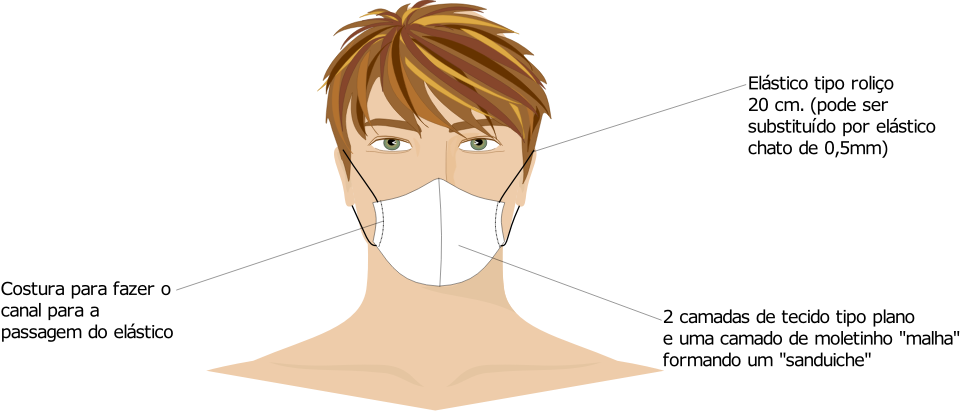 MODELO 2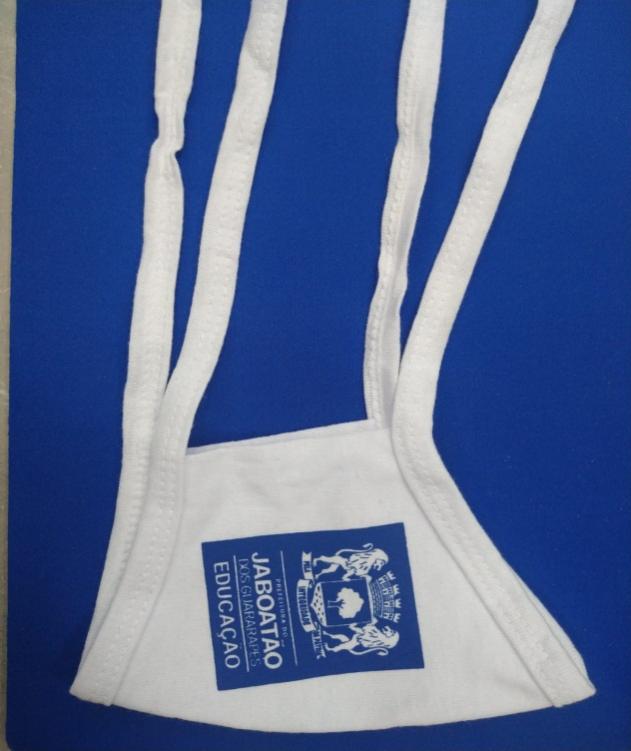 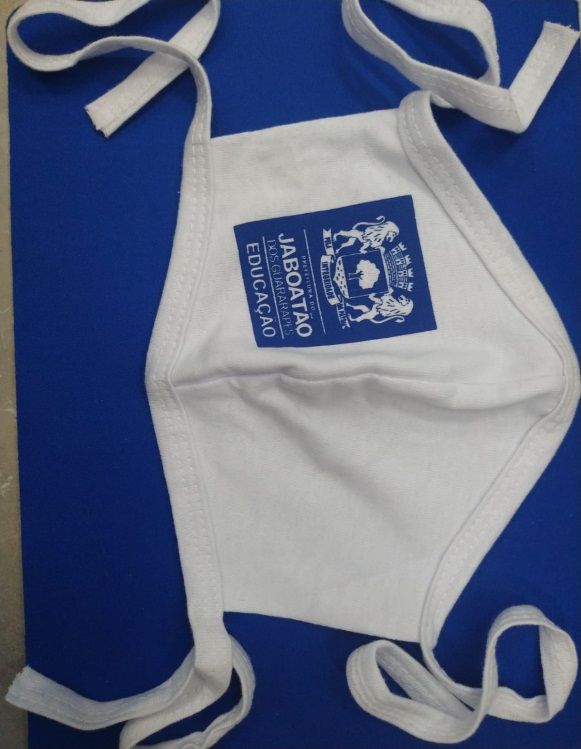 ADENDO IILOGOMARCA (LAYOUT)A impressão da marca deverá ser feita através de um dos seguintes processos: Preferencialmente pelo processo de prensagem em politape importado, com recorte a laser e aplicação em prensa multi funcional ou ainda por Sublimação, Transfer ou Impressão digital.MÁSCARA COR BRANCA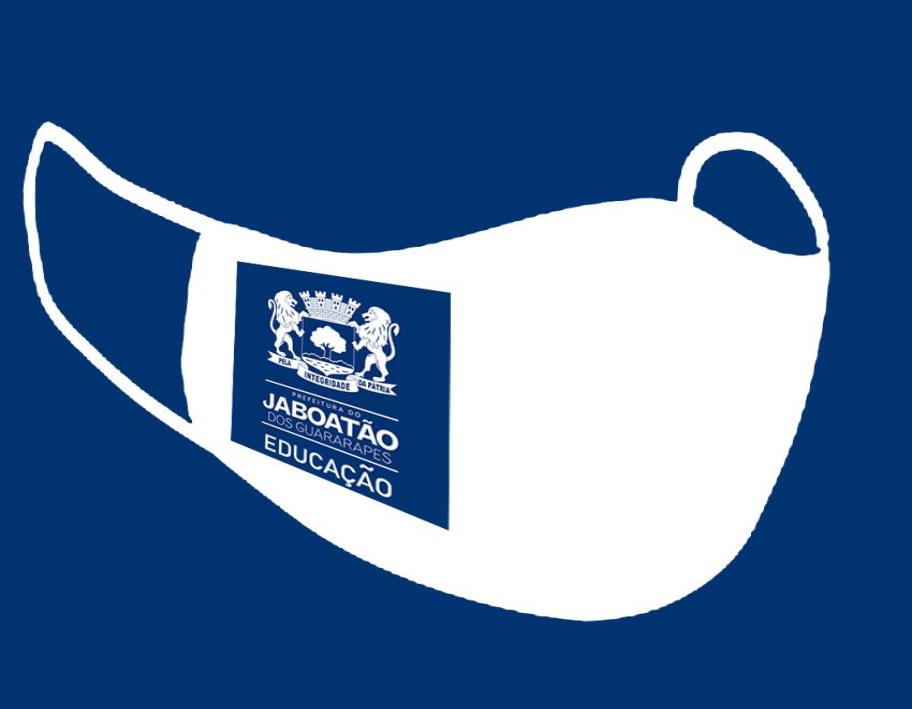 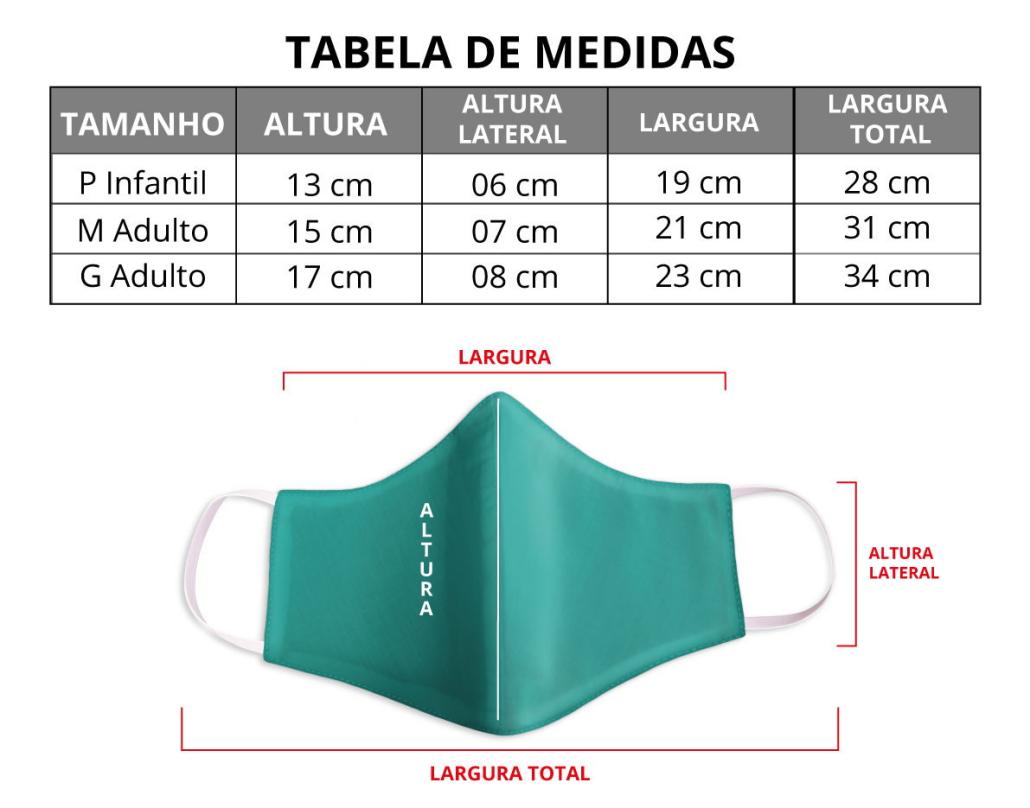 ADENDO IIILISTA DAS ESCOLAS E QUANTITATIVOS(AQUISIÇÃO – COVID-19 – LEI Nº 13.979)REGISTRO DE PREÇOS PARA FUTURA CONTRATAÇÃO DE EMPRESA ESPECIALIZADA NO FORNECIMENTO DE MASCARAS DE TECIDO PARA ATENDER A DEMANDA DA SECRETARIA MUNICIPAL DE EDUCAÇÃOITEMESPECIFICAÇÃOUNIDADEQUANT.VALOR UNITARIOVALOR TOTAL1MÁSCARA DE TECIDO, LAVAVEL, CONFECCIONADAS EM TECIDO, COM CAMADA DUPLA OU TRIPLA PARA PROTEÇÃO DE NARIZ E BOCA. EMBALADAS INDIVIDUALMETE.PARA INFANTIL III AO 1ª ANOCOR: BRANCA TAMANHO “P”, “M” e “G”UND271.080R$ 2,40R$650.592,0015.103 - SECRETARIA EXECUTIVA DE GESTÃO PEDAGÓGICA E POLÍTICAS EDUCACIONAIS15.103 - SECRETARIA EXECUTIVA DE GESTÃO PEDAGÓGICA E POLÍTICAS EDUCACIONAISPROGRAMA12 361 2085 -  APOIO AO FUNCIONAMENTO DA REDE MUNICIPAL DE ENSINOPROJETO2.019 – APOIO AO FUNCIONAMENTO DO ENSINO FUNDAMENTALELEMENTO3.3.90.30 – MATERIAL DE CONSUMOFONTE101 – RECURSOS ORDINÁRIOS15.103 - SECRETARIA EXECUTIVA DE GESTÃO PEDAGÓGICA E POLÍTICAS EDUCACIONAIS15.103 - SECRETARIA EXECUTIVA DE GESTÃO PEDAGÓGICA E POLÍTICAS EDUCACIONAISPROGRAMA12 365 2083 -  AMPLIAÇÃO E DESENVOLVIMENTO DA EDUCAÇÃO INFANTILPROJETO2.275 - PROMOÇÃO, QUALIFICAÇÃO E EXPANSÃO INFANTILELEMENTO3.3.90.32 – MATERIAL DE DISTRIBUIÇÃO GRATUITAFONTE101 – RECURSOS ORDINÁRIOSGRAU DA INFRAÇÃOPONTOS DA INFRAÇÃO1223344558610GRAUCORRESPONDÊNCIA10,2% sobre o valor da ordem de fornecimento a que se refere o descumprimento da obrigação20,4% sobre o valor da ordem de fornecimento a que se refere o descumprimento da obrigação30,8% sobre o valor da ordem de fornecimento a que se refere o descumprimento da obrigação41,6% sobre o valor da ordem de fornecimento a que se refere o descumprimento da obrigação53,2% sobre o valor da ordem de fornecimento a que se refere o descumprimento da obrigação64,0% sobre o valor da ordem de fornecimento a que se refere o descumprimento da obrigaçãoITEMDESCRIÇÃOGRAUINCIDÊNCIA1Executar o fornecimento incompleto, paliativo, provisório como por caráter permanente, ou deixar de providenciar recomposição complementar.2Por ocorrência2Fornecer informação pérfida de fornecimento ou substituir material licitado por outro de qualidade inferior.2Por ocorrência3Suspender ou interromper, salvo motivo de força maior ou caso fortuito, o fornecimento contratado.6Por dia e por tarefa designada4Utilizar as dependências da CONTRATANTE para fins diversos do objeto do contrato.5Por ocorrência5Recusar a execução do fornecimento determinado pela FISCALIZAÇÃO, sem motivo justificado.5Por ocorrência6Permitir situação que crie a possibilidade de causar ou que cause dano físico, lesão corporal ou consequências letais.6Por ocorrência7Retirar das dependências da Contratante quaisquer equipamentos ou materiais de consumo previstos em contrato, sem autorização prévia.1Por item e por ocorrência88Manter a documentação de habilitação atualizada.1Por item e por ocorrência99Cumprir horário estabelecido pelo contrato ou determinado pela FISCALIZAÇÃO.1Por ocorrência1010Cumprir determinação da FISCALIZAÇÃO para controle de acesso de seus funcionários.1Por ocorrência1111Cumprir determinação formal ou instrução complementar da FISCALIZAÇÃO.2Por ocorrência12Cumprir quaisquer dos itens do contrato e seus anexos não previstos nesta tabela de multas, após reincidência formalmente notificada pela unidade fiscalizadora.3Por item e por ocorrência13Entregar a garantia contratual eventualmente exigida nos termos e prazos estipulados.1Por diaREGIONAL 1 - CENTROREGIONAL 1 - CENTROREGIONAL 1 - CENTROREGIONAL 1 - CENTROREGIONAL 1 - CENTROREGIONAL 1 - CENTROREGIONAL 1 - CENTROESCOLAQUANTIDADE DE MÁSCARASQUANTIDADE DE MÁSCARASQUANTIDADE DE MÁSCARASQUANTIDADE COM RESERVA DE 20%QUANTIDADE COM RESERVA DE 20%QUANTIDADE COM RESERVA DE 20%ESCOLAQUANTIDADE DE MÁSCARASQUANTIDADE DE MÁSCARASQUANTIDADE DE MÁSCARASQUANTIDADE COM RESERVA DE 20%QUANTIDADE COM RESERVA DE 20%QUANTIDADE COM RESERVA DE 20%ESCOLAPMGPMGESCOLAINF III - 1º2º AO 6º7º AO MÓD VINF III - 1º2º AO 6º7º AO MÓD VCEMEI PROFª MARIA JOSE DA SILVACEMEI PROFª MARIA JOSE DA SILVA5070010200COLEGIO MUNICIPAL HUMBERTO BARRADAS (integral)COLEGIO MUNICIPAL HUMBERTO BARRADAS (integral)120985137024197274CIRANDA CIRANDINHACIRANDA CIRANDINHA123002500CEMEI SANTO AMAROCEMEI SANTO AMARO8250016500CRECHE PROFESSORA MARIA RITA LINS MARTINSCRECHE PROFESSORA MARIA RITA LINS MARTINS105002100ESCOLA ALICE VILAR DE AQUINOESCOLA ALICE VILAR DE AQUINO04081341082269ESCOLA BENJAMIN CONSTANTESCOLA BENJAMIN CONSTANT03391173068235ESCOLA MUNICIPAL ANIBAL VAREJAOESCOLA MUNICIPAL ANIBAL VAREJAO3485100701020ESCOLA MUNICIPAL ARNALDO PEIXOTOESCOLA MUNICIPAL ARNALDO PEIXOTO1929810391970ESCOLA MUNICIPAL DR JOSE LEOPOLDINOESCOLA MUNICIPAL DR JOSE LEOPOLDINO2886871535813831ESCOLA MUNICIPAL DOM BOSCOESCOLA MUNICIPAL DOM BOSCO255609121551122243ESCOLA MUNICIPAL DR LUIZ GONZAGA MARANHAOESCOLA MUNICIPAL DR LUIZ GONZAGA MARANHAO522115801052320ESCOLA MUNICIPAL DR MAURICIO MARTINS DE ALBUQUERQUEESCOLA MUNICIPAL DR MAURICIO MARTINS DE ALBUQUERQUE40896397282193195ESCOLA MUNICIPAL JOAO BOSCO DE SENAESCOLA MUNICIPAL JOAO BOSCO DE SENA1776123993612380ESCOLA MUNICIPAL JOSE CARNEIROESCOLA MUNICIPAL JOSE CARNEIRO04501881090377ESCOLA MUNICIPAL JUDITH FIGUEIROAESCOLA MUNICIPAL JUDITH FIGUEIROA3487170701440ESCOLA MUNICIPAL LEUZA PEREIRAESCOLA MUNICIPAL LEUZA PEREIRA3815370771080ESCOLA MUNICIPAL LILIOSA RAMOSESCOLA MUNICIPAL LILIOSA RAMOS69249014500ESCOLA MUNICIPAL MARECHAL CASTELO BRANCOESCOLA MUNICIPAL MARECHAL CASTELO BRANCO19284985839170172ESCOLA MUNICIPAL MARIA DE LOURDES RAMOSESCOLA MUNICIPAL MARIA DE LOURDES RAMOS4446811838913737ESCOLA MUNICIPAL MEDALHA MILAGROSAESCOLA MUNICIPAL MEDALHA MILAGROSA306462062930ESCOLA MUNICIPAL NOVA VISAOESCOLA MUNICIPAL NOVA VISAO04681653094331ESCOLA MUNICIPAL PADRE AURINO CARACCIOLOESCOLA MUNICIPAL PADRE AURINO CARACCIOLO4056360811280ESCOLA MUNICIPAL PASTOR JOAO ADALGISOESCOLA MUNICIPAL PASTOR JOAO ADALGISO02581272052255ESCOLA MUNICIPAL POETA MANUEL BANDEIRAESCOLA MUNICIPAL POETA MANUEL BANDEIRA0288801058161ESCOLA MUNICIPAL POETA VINICIUS DE MORAISESCOLA MUNICIPAL POETA VINICIUS DE MORAIS2855100571020ESCOLA MUNICIPAL PROFESSOR AUGUSTO PEREIRA JUNIORESCOLA MUNICIPAL PROFESSOR AUGUSTO PEREIRA JUNIOR4536660911340ESCOLA MUNICIPAL PROFESSOR EDWARD BERNARDINOESCOLA MUNICIPAL PROFESSOR EDWARD BERNARDINO3246240651250ESCOLA MUNICIPAL PROFESSOR ROBERTO INACIO DA SILVAESCOLA MUNICIPAL PROFESSOR ROBERTO INACIO DA SILVA054010230108205ESCOLA MUNICIPAL RURAL MARIA ANGELA DE ALBUQUERQUE MARANHAOESCOLA MUNICIPAL RURAL MARIA ANGELA DE ALBUQUERQUE MARANHAO102249021500ESCOLA MUNICIPAL RURAL PAULO FREIREESCOLA MUNICIPAL RURAL PAULO FREIRE126183026370ESCOLA MUNICIPAL RURAL PROFESSORA ELIZABETH MENEZESESCOLA MUNICIPAL RURAL PROFESSORA ELIZABETH MENEZES210372042750ESCOLA MUNICIPAL SANTA CATHERINE LABOUREESCOLA MUNICIPAL SANTA CATHERINE LABOURE4329450871890ESCOLA MUNICIPAL SAO SEBASTIAO (integral)ESCOLA MUNICIPAL SAO SEBASTIAO (integral)04701140094228TOTAL7947174061543420% de reserva1.5993.4923.093TOTAL GERAL9.54620.89818.527REGIONAL 2 - CAVALEIROREGIONAL 2 - CAVALEIROREGIONAL 2 - CAVALEIROREGIONAL 2 - CAVALEIROREGIONAL 2 - CAVALEIROREGIONAL 2 - CAVALEIROREGIONAL 2 - CAVALEIROESCOLAQUANTIDADE DE MÁSCARASQUANTIDADE DE MÁSCARASQUANTIDADE DE MÁSCARASQUANTIDADE COM RESERVA DE 20%QUANTIDADE COM RESERVA DE 20%QUANTIDADE COM RESERVA DE 20%ESCOLAQUANTIDADE DE MÁSCARASQUANTIDADE DE MÁSCARASQUANTIDADE DE MÁSCARASQUANTIDADE COM RESERVA DE 20%QUANTIDADE COM RESERVA DE 20%QUANTIDADE COM RESERVA DE 20%ESCOLAPMGPMGESCOLAINF III - 1º2º AO 6º7º AO MÓD VINF III - 1º2º AO 6º7º AO MÓD VCENTRO EDUCACIONAL CRISTO REDENTORCENTRO EDUCACIONAL CRISTO REDENTOR159111367232223135ESCOLA LUIZ FERNANDO DE CARVALHO ARCOVERDEESCOLA LUIZ FERNANDO DE CARVALHO ARCOVERDE348007000CRECHE PROF LEDA MARIA QUEIROS DO REGO BARROSCRECHE PROF LEDA MARIA QUEIROS DO REGO BARROS63001300ESCOLA MUNICIPAL ALAIDE PEDROSAESCOLA MUNICIPAL ALAIDE PEDROSA306420062840ESCOLA MUNICIPAL ALAYDE MARIA DA CONCEICAOESCOLA MUNICIPAL ALAYDE MARIA DA CONCEICAO117002400ESCOLA MUNICIPAL ALBENICE MARIA DA SILVAESCOLA MUNICIPAL ALBENICE MARIA DA SILVA04021065081213ESCOLA MUNICIPAL ALBERTO SANTOS DUMONT (integral)ESCOLA MUNICIPAL ALBERTO SANTOS DUMONT (integral)3156200631240ESCOLA MUNICIPAL ANTONIO VIEIRA DE MELOESCOLA MUNICIPAL ANTONIO VIEIRA DE MELO24059790348120181ESCOLA MUNICIPAL BELEM DE JUDAESCOLA MUNICIPAL BELEM DE JUDA3245131326510327ESCOLA MUNICIPAL DAVINO TENORIOESCOLA MUNICIPAL DAVINO TENORIO285390129577826ESCOLA MUNICIPAL DEMERY CARNEIROESCOLA MUNICIPAL DEMERY CARNEIRO4627710931550ESCOLA MUNICIPAL DOM PEDRO DE ALCANTARAESCOLA MUNICIPAL DOM PEDRO DE ALCANTARA05948250119165ESCOLA MUNICIPAL DR LUIZ REGUEIRAESCOLA MUNICIPAL DR LUIZ REGUEIRA210225042450ESCOLA MUNICIPAL DUQUE DE CAXIASESCOLA MUNICIPAL DUQUE DE CAXIAS228486046980ESCOLA MUNICIPAL ESTER CAMPELOESCOLA MUNICIPAL ESTER CAMPELO264375053750ESCOLA MUNICIPAL GILDO VERISSIMOESCOLA MUNICIPAL GILDO VERISSIMO03031473061295ESCOLA MUNICIPAL JOSE CARLOS RIBEIROESCOLA MUNICIPAL JOSE CARLOS RIBEIRO363912102973183206ESCOLA MUNICIPAL JOSE CLAUDINO DA SILVAESCOLA MUNICIPAL JOSE CLAUDINO DA SILVA303477061960ESCOLA MUNICIPAL MARIA AUGUSTA DUTRA (integral)ESCOLA MUNICIPAL MARIA AUGUSTA DUTRA (integral)3455500691100ESCOLA MUNICIPAL NOSSA SENHORA DA CONCEIÇÃOESCOLA MUNICIPAL NOSSA SENHORA DA CONCEIÇÃO4537051209114124ESCOLA MUNICIPAL ODETTE PEREIRA CARNEIROESCOLA MUNICIPAL ODETTE PEREIRA CARNEIRO1144417832389157ESCOLA MUNICIPAL OLAVO BILACESCOLA MUNICIPAL OLAVO BILAC3455760691160ESCOLA MUNICIPAL PEDRO ALVARES CABRALESCOLA MUNICIPAL PEDRO ALVARES CABRAL4085610821130ESCOLA MUNICIPAL PROFESSORA ODETE GOMES DE MORAISESCOLA MUNICIPAL PROFESSORA ODETE GOMES DE MORAIS3489690701940ESCOLA MUNICIPAL VEREADOR OTAVIO MIRANDAESCOLA MUNICIPAL VEREADOR OTAVIO MIRANDA26454059153108119TOTAL626412540772220% de reserva1.2592.5161.548TOTAL7523150569270REGIONAL 3REGIONAL 3REGIONAL 3REGIONAL 3REGIONAL 3REGIONAL 3REGIONAL 3ESCOLAQUANTIDADE DE MÁSCARASQUANTIDADE DE MÁSCARASQUANTIDADE DE MÁSCARASQUANTIDADE COM RESERVA DE 20%QUANTIDADE COM RESERVA DE 20%QUANTIDADE COM RESERVA DE 20%ESCOLAQUANTIDADE DE MÁSCARASQUANTIDADE DE MÁSCARASQUANTIDADE DE MÁSCARASQUANTIDADE COM RESERVA DE 20%QUANTIDADE COM RESERVA DE 20%QUANTIDADE COM RESERVA DE 20%ESCOLAPMGPMGESCOLAINF III - 1º2º AO 6º7º AO MÓD VINF III - 1º2º AO 6º7º AO MÓD VCEMEI EDVALDO SEVERIANO DE OLIVEIRACEMEI EDVALDO SEVERIANO DE OLIVEIRA10230020500CRECHE MUNDO ENCANTADOCRECHE MUNDO ENCANTADO132002700ESCOLA MUNICIPAL CECILIA BRANDAOESCOLA MUNICIPAL CECILIA BRANDAO1236001292512026ESCOLA MUNICIPAL IRACI RODOVALHOESCOLA MUNICIPAL IRACI RODOVALHO04171665084333ESCOLA MUNICIPAL JOSEFA BATISTA DA SILVA (integral)ESCOLA MUNICIPAL JOSEFA BATISTA DA SILVA (integral)12510650252130ESCOLA MUNICIPAL PROFESSOR COSTA PINTOESCOLA MUNICIPAL PROFESSOR COSTA PINTO03481155070231ESCOLA MUNICIPAL PROFESSORA NAZETE VIEIRA DE LIMAESCOLA MUNICIPAL PROFESSORA NAZETE VIEIRA DE LIMA41711193158422463ESCOLA PROFESSORA LENITA RIBEIRO DE CASTROESCOLA PROFESSORA LENITA RIBEIRO DE CASTRO2318910471790ESCOLA PROFESSORA MARIA JOSE BEZERRAESCOLA PROFESSORA MARIA JOSE BEZERRA45964242921299ESCOLA MUNICIPAL PROFESSOR ORLANDO BRENOESCOLA MUNICIPAL PROFESSOR ORLANDO BRENO49890043510018087TOTAL30085982374120% de reserva6051.199749TOTAL361371814490REGIONAL 4 - MURIBECAREGIONAL 4 - MURIBECAREGIONAL 4 - MURIBECAREGIONAL 4 - MURIBECAREGIONAL 4 - MURIBECAREGIONAL 4 - MURIBECAREGIONAL 4 - MURIBECAESCOLAQUANTIDADE DE MÁSCARASQUANTIDADE DE MÁSCARASQUANTIDADE DE MÁSCARASQUANTIDADE COM RESERVA DE 20%QUANTIDADE COM RESERVA DE 20%QUANTIDADE COM RESERVA DE 20%ESCOLAQUANTIDADE DE MÁSCARASQUANTIDADE DE MÁSCARASQUANTIDADE DE MÁSCARASQUANTIDADE COM RESERVA DE 20%QUANTIDADE COM RESERVA DE 20%QUANTIDADE COM RESERVA DE 20%ESCOLAPMGPMGESCOLAINF III - 1º2º AO 6º7º AO MÓD VINF III - 1º2º AO 6º7º AO MÓD VCEMEI PROFESSORA MARINALVA MARIA VICENTE VICENTECEMEI PROFESSORA MARINALVA MARIA VICENTE VICENTE426008600CRECHE MARCOS FREIRECRECHE MARCOS FREIRE6150012300ESCOLA COMPOSITOR LUIZ GONZAGAESCOLA COMPOSITOR LUIZ GONZAGA054618450110369ESCOLA MUNICIPAL ALBERTO LUIZ RUSSOESCOLA MUNICIPAL ALBERTO LUIZ RUSSO4411056109289212219ESCOLA MUNICIPAL ANA FARIAS DE SOUZAESCOLA MUNICIPAL ANA FARIAS DE SOUZA15686493632173188ESCOLA MUNICIPAL BARÃO DE MURIBECAESCOLA MUNICIPAL BARÃO DE MURIBECA528100513210620127ESCOLA MUNICIPAL ESTELITA MARIA MENDESESCOLA MUNICIPAL ESTELITA MARIA MENDES02581101052221ESCOLA MUNICIPAL MARIA FEIJÓESCOLA MUNICIPAL MARIA FEIJÓ32163372365127145ESCOLA MUNICIPAL PROFESSORA TECLA TEIXEIRA DE ARRUDAESCOLA MUNICIPAL PROFESSORA TECLA TEIXEIRA DE ARRUDA40516500813300ESCOLA MUNICIPAL RURAL MARCELO LAFAYETTEESCOLA MUNICIPAL RURAL MARCELO LAFAYETTE58570501171410ESCOLA MUNICIPAL VALDEMIRO VIEIRA DE ALBUQUERQUEESCOLA MUNICIPAL VALDEMIRO VIEIRA DE ALBUQUERQUE165723142833145286TOTAL36427440725720% de reserva7321.4911.455TOTAL GERAL437489318712REGIONAL 5 - PRAZERESREGIONAL 5 - PRAZERESREGIONAL 5 - PRAZERESREGIONAL 5 - PRAZERESREGIONAL 5 - PRAZERESREGIONAL 5 - PRAZERESREGIONAL 5 - PRAZERESESCOLAQUANTIDADE DE MÁSCARASQUANTIDADE DE MÁSCARASQUANTIDADE DE MÁSCARASQUANTIDADE COM RESERVA DE 20%QUANTIDADE COM RESERVA DE 20%QUANTIDADE COM RESERVA DE 20%ESCOLAQUANTIDADE DE MÁSCARASQUANTIDADE DE MÁSCARASQUANTIDADE DE MÁSCARASQUANTIDADE COM RESERVA DE 20%QUANTIDADE COM RESERVA DE 20%QUANTIDADE COM RESERVA DE 20%ESCOLAPMGPMGESCOLAINF III - 1º2º AO 6º7º AO MÓD VINF III - 1º2º AO 6º7º AO MÓD VCEMEI PROFESSORA MARIA DE FATIMA DA SILVACEMEI PROFESSORA MARIA DE FATIMA DA SILVA10470021000CEMEI PROFESSORA MARIA LUZIA RIO LIMACEMEI PROFESSORA MARIA LUZIA RIO LIMA435008700CEMEI SILVIA MARIA DE OLIVEIRACEMEI SILVIA MARIA DE OLIVEIRA5820011700ESC PROFª CANDIDA DE ANDRADE MACIELESC PROFª CANDIDA DE ANDRADE MACIEL062422770125456ESCOLA DIVINA PROVIDENCIAESCOLA DIVINA PROVIDENCIA990178801983580ESCOLA MUNICIPAL CHICO MENDESESCOLA MUNICIPAL CHICO MENDES3995312078010742ESCOLA MUNICIPAL DJACY GLICERIOESCOLA MUNICIPAL DJACY GLICERIO3246420651290ESCOLA MUNICIPAL GIANE FREITAS DE LIMAESCOLA MUNICIPAL GIANE FREITAS DE LIMA0336840068168ESCOLA MUNICIPAL LUIZ LUA GONZAGAESCOLA MUNICIPAL LUIZ LUA GONZAGA0109823280220466ESCOLA MUNICIPAL MARECHAL COSTA E SILVAESCOLA MUNICIPAL MARECHAL COSTA E SILVA2226872974513860ESCOLA MUNICIPAL NATIVIDADE SALDANHAESCOLA MUNICIPAL NATIVIDADE SALDANHA069017610138353ESCOLA MUNICIPAL NICEA CAHU (integral)ESCOLA MUNICIPAL NICEA CAHU (integral)21033575426715ESCOLA MUNICIPAL NOSSA SENHORA APARECIDA (integral)ESCOLA MUNICIPAL NOSSA SENHORA APARECIDA (integral)2508400501680ESCOLA MUNICIPAL NOSSA SENHORA DO CARMOESCOLA MUNICIPAL NOSSA SENHORA DO CARMO19810051774020136ESCOLA MUNICIPAL NOVA DIVINEAESCOLA MUNICIPAL NOVA DIVINEA1011135002032700ESCOLA MUNICIPAL PAULO MENELAUESCOLA MUNICIPAL PAULO MENELAU3009511776019136ESCOLA MUNICIPAL POETA CASTRO ALVESESCOLA MUNICIPAL POETA CASTRO ALVES03601581072317ESCOLA MUNICIPAL POETA CASTRO ALVES - AREEIROESCOLA MUNICIPAL POETA CASTRO ALVES - AREEIRO013541102783ESCOLA MUNICIPAL POETISA FRANCISCA IZIDORAESCOLA MUNICIPAL POETISA FRANCISCA IZIDORA366444074890ESCOLA MUNICIPAL PORTO DA CIDADANIAESCOLA MUNICIPAL PORTO DA CIDADANIA2738730551750ESCOLA MUNICIPAL PROFESSORA FRANCISCA ARAUJO DE SOUZAESCOLA MUNICIPAL PROFESSORA FRANCISCA ARAUJO DE SOUZA30612570622520ESCOLA MUNICIPAL RURAL PROFESSOR AUGUSTO DE CASTRO **ESCOLA MUNICIPAL RURAL PROFESSOR AUGUSTO DE CASTRO **42348696970140ESCOLA MUNICIPAL VANIA LARANJEIRAESCOLA MUNICIPAL VANIA LARANJEIRA1501221165030245330TOTAL7105155151247720% de reserva1.4273.1102.502TOTAL8.53218.62514.979REGIONAL 6 - PRAIASREGIONAL 6 - PRAIASREGIONAL 6 - PRAIASREGIONAL 6 - PRAIASREGIONAL 6 - PRAIASREGIONAL 6 - PRAIASREGIONAL 6 - PRAIASESCOLAQUANTIDADE DE MÁSCARASQUANTIDADE DE MÁSCARASQUANTIDADE DE MÁSCARASQUANTIDADE COM RESERVA DE 20%QUANTIDADE COM RESERVA DE 20%QUANTIDADE COM RESERVA DE 20%ESCOLAQUANTIDADE DE MÁSCARASQUANTIDADE DE MÁSCARASQUANTIDADE DE MÁSCARASQUANTIDADE COM RESERVA DE 20%QUANTIDADE COM RESERVA DE 20%QUANTIDADE COM RESERVA DE 20%ESCOLAPMGPMGESCOLAINF III - 1º2º AO 6º7º AO MÓD VINF III - 1º2º AO 6º7º AO MÓD VCEMEI PROFESSORA MARLUCIA EVANGELISTA DE SOUZACEMEI PROFESSORA MARLUCIA EVANGELISTA DE SOUZA486009800CEMEI PROFESSORA SIMONE PATRICIA FERREIRA DA SILVACEMEI PROFESSORA SIMONE PATRICIA FERREIRA DA SILVA9030018100COLEGIO MUNICIPAL VISCONDE DE SUASSUNACOLEGIO MUNICIPAL VISCONDE DE SUASSUNA04441623089325CRECHE MERCIA DE ALBUQUERQUECRECHE MERCIA DE ALBUQUERQUE000000ESCOLA MUNICIPAL ALMIRANTE TAMANDAREESCOLA MUNICIPAL ALMIRANTE TAMANDARE55579801111600ESCOLA MUNICIPAL ALUISIO DA CUNHA MORAISESCOLA MUNICIPAL ALUISIO DA CUNHA MORAIS12010410242090ESC. MUN. DE TEMPO INTEGRAL NOSSA ESCOLA ANOS FINAIS (integral)ESC. MUN. DE TEMPO INTEGRAL NOSSA ESCOLA ANOS FINAIS (integral)04551355091271ESCOLA MUNICIPAL GALBA MATOSESCOLA MUNICIPAL GALBA MATOS93252019510ESCOLA MUNICIPAL JOSE RODOVALHO (integral)ESCOLA MUNICIPAL JOSE RODOVALHO (integral)52017751220104355244ESCOLA MUNICIPAL MARIZIA DOS SANTOS MELOESCOLA MUNICIPAL MARIZIA DOS SANTOS MELO054921660110434ESCOLA MUNICIPAL NINA DE OLIVEIRAESCOLA MUNICIPAL NINA DE OLIVEIRA2737170551440ESCOLA MUNICIPAL NOSSA SENHORA DO LORETOESCOLA MUNICIPAL NOSSA SENHORA DO LORETO852159901713200ESCOLA MUNICIPAL NOVO HORIZONTEESCOLA MUNICIPAL NOVO HORIZONTE282732875714718ESCOLA MUNICIPAL OSCAR MOURAESCOLA MUNICIPAL OSCAR MOURA051920730104415ESCOLA MUNICIPAL PAULINO MENELAUESCOLA MUNICIPAL PAULINO MENELAU03241293065259ESCOLA MUNICIPAL PROFESSOR ALMIR OLIMPIO ALVESESCOLA MUNICIPAL PROFESSOR ALMIR OLIMPIO ALVES76577701531560ESCOLA MUNICIPAL PROFESSOR CARLOS JOSE JUNIORESCOLA MUNICIPAL PROFESSOR CARLOS JOSE JUNIOR3819122287718346ESCOLA MUNICIPAL PROFESSORA RAQUEL GOMESESCOLA MUNICIPAL PROFESSORA RAQUEL GOMES96264020530ESCOLA MUNICIPAL SANTA EDWIRGESESCOLA MUNICIPAL SANTA EDWIRGES57611611149116233230ESCOLA MUNICIPAL UBALDINO FIGUEIROAESCOLA MUNICIPAL UBALDINO FIGUEIROA807120601622420ESCOLA MUNICIPAL VIDAL DE NEGREIROS (integral)ESCOLA MUNICIPAL VIDAL DE NEGREIROS (integral)2009950401990ESCOLA MUNICIPAL WALFRIDO COELHOESCOLA MUNICIPAL WALFRIDO COELHO1921038106539208213ESCOLA PROFESSOR SALVIO SANTOS FARIASESCOLA PROFESSOR SALVIO SANTOS FARIAS03901245078249ESCOLA MUNICIPAL SANTA TEREZA DE AVILAESCOLA MUNICIPAL SANTA TEREZA DE AVILA2498191655016433ESCOLA PROFESSOR SILVIO ROMERO VIEIRAESCOLA PROFESSOR SILVIO ROMERO VIEIRA3721428107775286216TOTAL7722181951474620% de reserva1.5523.6472.953TOTAL9.27421.84217.699REGIONAL 7 - GUARARAPESREGIONAL 7 - GUARARAPESREGIONAL 7 - GUARARAPESREGIONAL 7 - GUARARAPESREGIONAL 7 - GUARARAPESREGIONAL 7 - GUARARAPESREGIONAL 7 - GUARARAPESESCOLAQUANTIDADE DE MÁSCARASQUANTIDADE DE MÁSCARASQUANTIDADE DE MÁSCARASQUANTIDADE COM RESERVA DE 20%QUANTIDADE COM RESERVA DE 20%QUANTIDADE COM RESERVA DE 20%ESCOLAQUANTIDADE DE MÁSCARASQUANTIDADE DE MÁSCARASQUANTIDADE DE MÁSCARASQUANTIDADE COM RESERVA DE 20%QUANTIDADE COM RESERVA DE 20%QUANTIDADE COM RESERVA DE 20%ESCOLAPMGPMGESCOLAINF III - 1º2º AO 6º7º AO MÓD VINF III - 1º2º AO 6º7º AO MÓD VCOLEGIO MUNICIPAL JABOATAO DOS GUARARAPESCOLEGIO MUNICIPAL JABOATAO DOS GUARARAPES3451125142269225285CRECHE PROFESSORA SILVIA CRISTINA BOTELHOCRECHE PROFESSORA SILVIA CRISTINA BOTELHO120002400ESCOLA MUNICIPAL ELIEL EUSTAQUIO DA SILVAESCOLA MUNICIPAL ELIEL EUSTAQUIO DA SILVA240004800ESCOLA BARTOLOMEU DE GUSMAO (integral)ESCOLA BARTOLOMEU DE GUSMAO (integral)03951790079358ESCOLA MUNICIPAL CLAUDIO AGRICIOESCOLA MUNICIPAL CLAUDIO AGRICIO129834166826167334ESCOLA MUNICIPAL DJALMA FARIASESCOLA MUNICIPAL DJALMA FARIAS4355940871190ESCOLA MUNICIPAL DOM BENOESCOLA MUNICIPAL DOM BENO420447159849032ESCOLA MUNICIPAL DOM CARLOSESCOLA MUNICIPAL DOM CARLOS04651575093315ESCOLA MUNICIPAL HENRIQUE DIASESCOLA MUNICIPAL HENRIQUE DIAS363810577316212ESCOLA MUNICIPAL JESUS DE NAZAREESCOLA MUNICIPAL JESUS DE NAZARE852153901713080ESCOLA MUNICIPAL JOAO FERNANDES VIEIRAESCOLA MUNICIPAL JOAO FERNANDES VIEIRA420008400ESCOLA MUNICIPAL NOSSA SENHORA DE FATIMAESCOLA MUNICIPAL NOSSA SENHORA DE FATIMA35177451971155104ESCOLA MUNICIPAL NOSSA SENHORA DOS PRAZERESESCOLA MUNICIPAL NOSSA SENHORA DOS PRAZERES2341344118847269238ESCOLA MUNICIPAL PROF. MARCONIEDSON RODRIGUES MOREIRAESCOLA MUNICIPAL PROF. MARCONIEDSON RODRIGUES MOREIRA57392101151850ESCOLA MUNICIPAL PROFESSOR ACHILES SALES DA SILVAESCOLA MUNICIPAL PROFESSOR ACHILES SALES DA SILVA0279642056129ESCOLA MUNICIPAL PROFESSORA EUNICE FELIX SILVAESCOLA MUNICIPAL PROFESSORA EUNICE FELIX SILVA01651299033260ESCOLA MUNICIPAL PROFESSORA EXPEDITA HELENA ALMEIDA DA SILVAESCOLA MUNICIPAL PROFESSORA EXPEDITA HELENA ALMEIDA DA SILVA4295850861170ESCOLA MUNICIPAL PROFESSORA LUZIANA MARIA PEREIRAESCOLA MUNICIPAL PROFESSORA LUZIANA MARIA PEREIRA4748191269516426ESCOLA MUNICIPAL VEREADOR ANTONIO JANUARIO **ESCOLA MUNICIPAL VEREADOR ANTONIO JANUARIO **04922016099404TOTAL5385115881246120% de reserva1.0802.3212.497TOTAL6.46513.90914.958CONVENIADASQUANTIDADE DE MÁSCARASQUANTIDADE DE MÁSCARASQUANTIDADE DE MÁSCARASRESEVA DE 20%RESEVA DE 20%RESEVA DE 20%CONVENIADASQUANTIDADE DE MÁSCARASQUANTIDADE DE MÁSCARASQUANTIDADE DE MÁSCARASRESEVA DE 20%RESEVA DE 20%RESEVA DE 20%CONVENIADASPMGPMGCENTRO EDUCACIONAL BÚSSOLACENTRO EDUCACIONAL BÚSSOLA0005000Centro Educacional Maria dos PrazeresCentro Educacional Maria dos Prazeres000000CASA DA ESPERANÇACASA DA ESPERANÇA000000LAR DE CLARALAR DE CLARA000000CEPEC-BJCEPEC-BJ000000CESMARCESMAR000000IGREJA DE CRISTOIGREJA DE CRISTO000000Associação Pró-Cidadania do JaboatãoAssociação Pró-Cidadania do Jaboatão000000ESCOLA CLUBE DE MÃES Nsa. DO CarmoESCOLA CLUBE DE MÃES Nsa. DO Carmo000000PEPE MassaganaPEPE Massagana000000TOTAL00020% de reserva60500TOTAL60500ServidoresQUANTIDADE DE MÁSCARASQUANTIDADE DE MÁSCARASQUANTIDADE DE MÁSCARASQUANTIDADE DE MÁSCARASServidoresQUANTIDADE DE MÁSCARASQUANTIDADE DE MÁSCARASQUANTIDADE DE MÁSCARASQUANTIDADE DE MÁSCARASServidoresPMG2 UnidadesServidores006.55813116QUADRO GERALQUADRO GERALTAMANHO P INFANTIL III AO 1º ANOTAMANHO M  2º AO 6º ANOTAMANHO G - 7º AO MOD V DA EJA E SERVIDORESSOMA TOTAL PARA ESTUDANTESSOMA TOTAL PARA ESTUDANTES410738866673838SOMA TOTAL DE RESERVA DE 20% POR ESCOLASOMA TOTAL DE RESERVA DE 20% POR ESCOLA8.85917.77614.797Crescimento da rede em 5%Crescimento da rede em 5%2.2054.4343.692ServidoresServidores0013.116Reserva de 20% para servidoresReserva de 20% para servidores002.624TOTALTOTAL52137110876108067TOTAL GERALTOTAL GERALTOTAL GERALTOTAL GERAL271080